О внесении изменений  в постановление № 15 от 17.04.2018 «Об утверждении Положения  о комиссии сельского поселения Чапаевский сельсовет муниципального района Кугарчинский район Республики Башкортостан по соблюдению требований к служебному поведению муниципальных служащих и урегулированию конфликта интересов»В соответствии с Федеральным законом от 25 декабря 2008 года  № 273-ФЗ «О противодействии коррупции», пунктом 8 Указа Президента Российской Федерации от 01 июля 2010 года № 821 «О комиссиях по соблюдению требований к служебному поведению федеральных государственных служащих и урегулированию конфликта интересов», Указом Президента Российской Федерации от 19.09.2017 года № 431 «О внесении изменений в некоторые акты  Президента Российской Федерации в целях усиления контроля за соблюдением законодательства о противодействии коррупции» администрация сельского поселения Чапаевский сельсовет муниципального района Кугарчинский район Республики Башкортостан постановляет:Пункт 49 Положения изложить в следующей редакции:        Организационно-техническое и документационное обеспечение деятельности комиссии, а также информирование членов комиссии о вопросах, включенных в повестку дня, о дате, времени и месте проведения заседания, ознакомление членов комиссии с материалами, представляемыми для обсуждения на заседании комиссии, осуществляются кадровой службой органа местного самоуправления или должностными лицами органа местного самоуправления, ответственными за работу по профилактике коррупционных и иных правонарушений.Пункт 30 подп.«б» Положения изложить в следующей редакции:    Установить, что муниципальный служащий не соблюдал требования к служебному поведению и (или) требования об урегулировании конфликта интересов. В этом случае комиссия рекомендует руководителю органа местного самоуправления применить к муниципальному  служащему конкретную меру ответственности3. Настоящее постановление обнародовать на информационном стенде Администрации сельского поселения Чапаевский сельсовет муниципального района Кугарчинский район Республики Башкортостан.4. Постановление вступает в силу после его официального  обнародования. Глава сельского поселения Чапаевский сельсоветмуниципального района Кугарчинский  район РБ			                         С.С. Исанбекова ПБАШ:ОРТОСТАН  РЕСПУБЛИКА№ЫК(Г!РСЕН РАЙОНЫМУНИЦИПАЛЬ РАЙОНЫНЫ% ЧАПАЕВ АУЫЛ СОВЕТЫАУЫЛ БИЛ!М!№ЕХАКИМИ!ТЕ 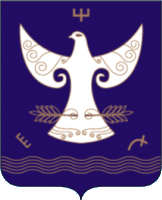 РЕСПУБЛИКА  БАШКОРТОСТАНАДМИНИСТРАЦИЯСЕЛЬСКОГО ПОСЕЛЕНИЯ ЧАПАЕВСКИЙ СЕЛЬСОВЕТ МУНИЦИПАЛЬНОГО РАЙОНАКУГАРЧИНСКИЙ  РАЙОН453333, Подгорное ауылы, Совет урамы, 35Тел. 8(34789)2-34-25453333, с. Подгорное, ул. Советская, 35Тел. 8(34789)2-34-25          :АРАР                  17 июнь 2018 й.                          № 18                                                   ПОСТАНОВЛЕНИЕ                      17  июня 2019 г.